Barry G. Johnson, Sr. / GeneralDiscovering the Church / Salvation; Send; Direction; Evangelism; Evangelist / Acts 22:12–21The Saved and Sent bring Paul into the faith and now Paul becomes the Saved and Sent just like we are to be.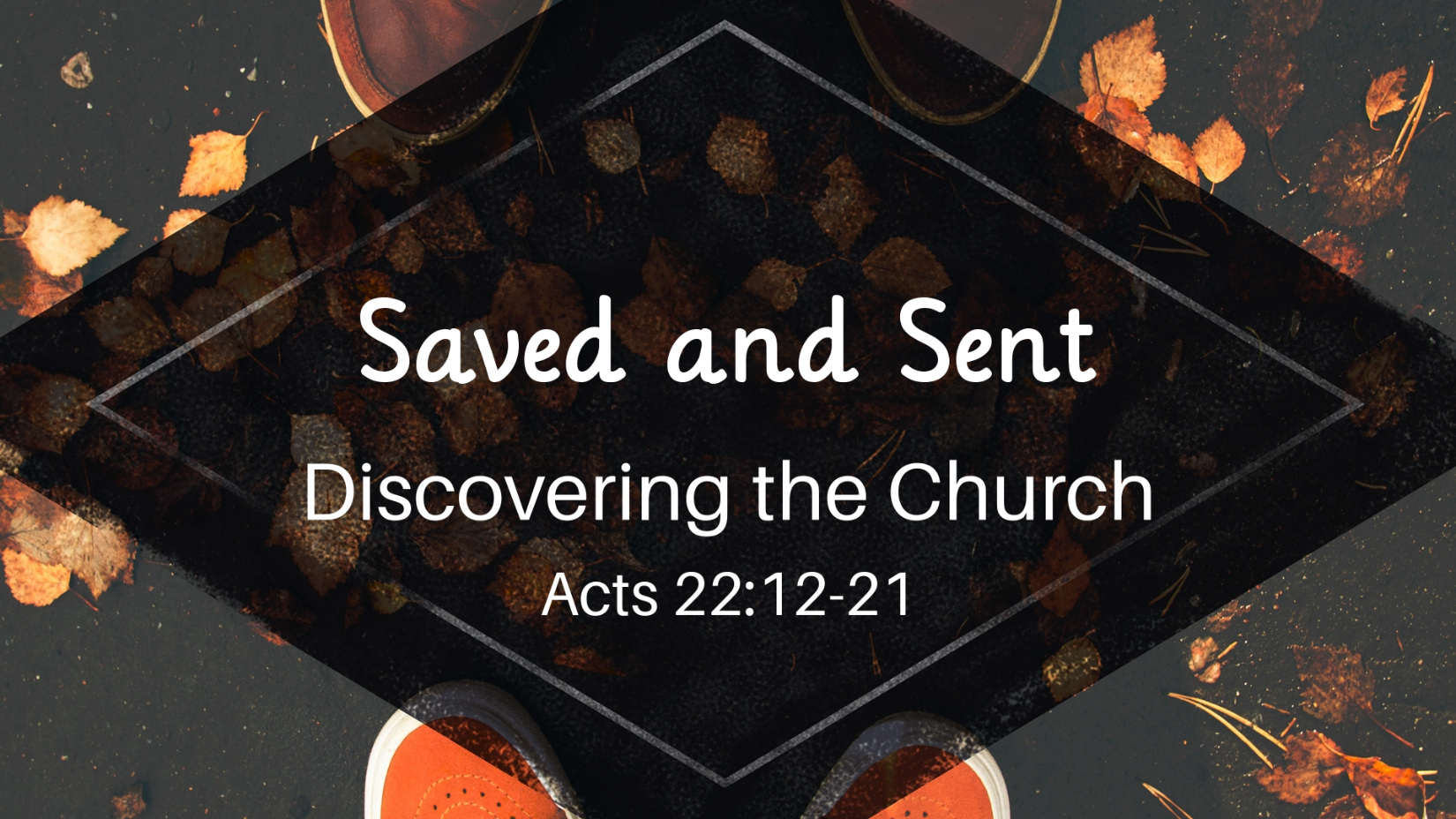 I. SavedA. The Saved was SentActs 22:12 ESV12 “And one Ananias, a devout man according to the law, well spoken of by all the Jews who lived there,Romans 10:15 ESV15 And how are they to preach unless they are sent? As it is written, “How beautiful are the feet of those who preach the good news!”B. How we are SavedActs 22:13 ESV13 came to me, and standing by me said to me, ‘Brother Saul, receive your sight.’ And at that very hour I received my sight and saw him.Romans 1:16 ESV16 For I am not ashamed of the gospel, for it is the power of God for salvation to everyone who believes, to the Jew first and also to the Greek.C. The Reason to SaveActs 22:14–16 ESV14 And he said, ‘The God of our fathers appointed you to know his will, to see the Righteous One and to hear a voice from his mouth; 15 for you will be a witness for him to everyone of what you have seen and heard. 16 And now why do you wait? Rise and be baptized and wash away your sins, calling on his name.’Romans 6:3–4 ESV3 Do you not know that all of us who have been baptized into Christ Jesus were baptized into his death? 4 We were buried therefore with him by baptism into death, in order that, just as Christ was raised from the dead by the glory of the Father, we too might walk in newness of life.II. SentA. Role ReversalActs 22:17–18 ESV17 “When I had returned to Jerusalem and was praying in the temple, I fell into a trance 18 and saw him saying to me, ‘Make haste and get out of Jerusalem quickly, because they will not accept your testimony about me.’B. I am one of themActs 22:19–20 ESV19 And I said, ‘Lord, they themselves know that in one synagogue after another I imprisoned and beat those who believed in you. 20 And when the blood of Stephen your witness was being shed, I myself was standing by and approving and watching over the garments of those who killed him.’Romans 10:1–2 ESV1 Brothers, my heart’s desire and prayer to God for them is that they may be saved. 2 For I bear them witness that they have a zeal for God, but not according to knowledge.C. Go to a place He will show youActs 22:21 ESV21 And he said to me, ‘Go, for I will send you far away to the Gentiles.’ ”Matthew 28:19–20 ESV19 Go therefore and make disciples of all nations, baptizing them in the name of the Father and of the Son and of the Holy Spirit, 20 teaching them to observe all that I have commanded you. And behold, I am with you always, to the end of the age.”God’s Plan of SalvationWhat we must do to be savedHear the Word of GodRomans 10:17 ESV17 So faith comes from hearing, and hearing through the word of Christ.Believe the Word of GodHebrews 11:6 ESV6 And without faith it is impossible to please him, for whoever would draw near to God must believe that he exists and that he rewards those who seek him.Repent of your past waysActs 17:30 ESV30 The times of ignorance God overlooked, but now he commands all people everywhere to repent,Confess Jesus as God’s Son1 Timothy 6:12 ESV12 Fight the good fight of the faith. Take hold of the eternal life to which you were called and about which you made the good confession in the presence of many witnesses.Be Baptized for the remission of your sinsActs 22:16 ESV16 And now why do you wait? Rise and be baptized and wash away your sins, calling on his name.’Remain Faithful even unto deathRevelation 2:10 ESV10 Do not fear what you are about to suffer. Behold, the devil is about to throw some of you into prison, that you may be tested, and for ten days you will have tribulation. Be faithful unto death, and I will give you the crown of life.